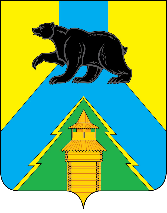  Российская ФедерацияИркутская областьУсть-Удинский районАДМИНИСТРАЦИЯПОСТАНОВЛЕНИЕ«  26 »  декабря 2023 г.  №  628_п. Усть-УдаО проведении в 2024 году первоначальной постановки на воинский учет граждан 2007 года рожденияи старших возрастов, не состоящих, но обязанныхсостоять на воинском учетеВ целях организованного и качественного проведения первоначальной постановки на воинский учет граждан 2006 года рождения, в соответствии с Федеральным законом от 28.03.1998 № 53-ФЗ «О воинской обязанности и военной службе», Постановлением Правительства РФ от 11.11.2006г. № 663 «Об утверждении Положения о призыве на военную службу граждан Российской Федерации», руководствуясь Уставом муниципального образования «Усть-Удинский район», администрация Усть-Удинского районаПОСТАНОВЛЯЕТ:Первоначальную постановку на воинский учет граждан 2007 года рождения и старших возрастов, не состоящих, но обязанных состоять на воинском учете,  проживающих постоянно или временно на территории муниципального образования «Усть-Удинский», организовать и провести с 09 января  по 31 марта 2024 г.Медицинское освидетельствование граждан 2007 года рождения  и старших возрастов    и комиссию по первоначальной постановке на воинский учёт провести 23 и 24 января 2024 г. на базе ОГБУЗ «Усть-Удинская районная больница» по адресу:  Иркутская область,  п. Усть-Уда, ул. Народная, 12.Флюорографическое исследование и сдачу анализов гражданами 2007 года рождения и старших возрастов  в ОГБУЗ «Усть-Удинская районная больница» провести в период с              10 по 22 января 2024 г. Оповещение граждан о явке на мероприятия, связанные с первоначальной постановкой на воинский учет, провести повестками военного комиссариата (Нукутского, Балаганского и Усть-Удинского районов Иркутской области). Оповещение осуществлять на протяжении всего периода подготовки и проведения первоначальной постановки на  воинский учет. Мероприятия по профессиональному психологическому отбору с указанной категорией граждан провести 23 и 24 января 2024 г. Рекомендовать главному врачу ОГБУЗ  «Усть-Удинская районная больница» (Крыс  А.В.) обеспечить комиссию по медицинскому освидетельствованию граждан, подлежащих первоначальной постановке на воинский учет 23 и 24 января 2024 года необходимым медицинским инструментарием, помещениями и медикаментами, обеспечить (при необходимости) доставку врачей - специалистов для проведения  медицинской комиссии. Всем гражданам, подлежащим первоначальной постановке на воинский учет, провести флюорографическое исследование органов грудной клетки с описанием, произвести забор крови RW, а также провести исследования:- анализ крови с формулой;- общий анализ мочи;- дополнительные исследования по  медицинским показаниям.Рекомендовать главам муниципальных образований (сельских поселений), руководителям образовательных учреждений Усть-Удинского района:- обеспечить гражданам 2007 года рождения, а также старших возрастов, возможность их своевременной явки в сроки, указанные в повестках военного комиссариата; - назначить должностных лиц, ответственных за проведение данных мероприятий;- в установленные дни явки, под руководством и  в сопровождении лиц, ответственных за военно-учётную работу, направить граждан для сдачи анализов, флюорографии, прохождения  комиссии по первоначальной постановке на воинский учет. Для ответственных должностных лиц установить завершение мероприятий по первоначальной постановке на воинский учет только после получения всеми гражданами удостоверений гражданина, подлежащего призыву на военную службу.8. Рекомендовать начальнику  отдела полиции № 2 МО МВД России «Боханский» (дислокация р.п. Усть-Уда) оказывать военному комиссариату ( Балаганского, Нукутского и Усть-Удинского районов Иркутской области) содействие в розыске граждан, уклоняющихся от постановки на воинский учет, и доставке их в военный комиссариат.9. Рекомендовать военному комиссару (Нукутского, Балаганского и Усть-Удинского районов Иркутской области) В.Надагурову.: - подготовить и провести 22 января 2024 г. однодневный  инструкторско—методический сбор с членами комиссии по постановке граждан на воинский учет. 10. Управлению делами (Татаринова Т.П.) опубликовать настоящее Постановление в районной газете «Усть-Удинские вести» и разместить на официальном сайте администрации РМО «Усть-Удинский район».11.  Контроль за исполнением настоящего Постановления оставляю за собой.Глава администрацииРМО  «Усть-Удинский район»                                                                   С.Н.Чемезов